Year 6 – Home Learning Challenge 9
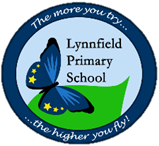 Well done to all children who are accessing their active learn account.
We are monitoring weekly who is completing their activities. This week, we would like you to take a break and engage in fun activities. We are expecting more glorious sunshine the next week so take full advantage.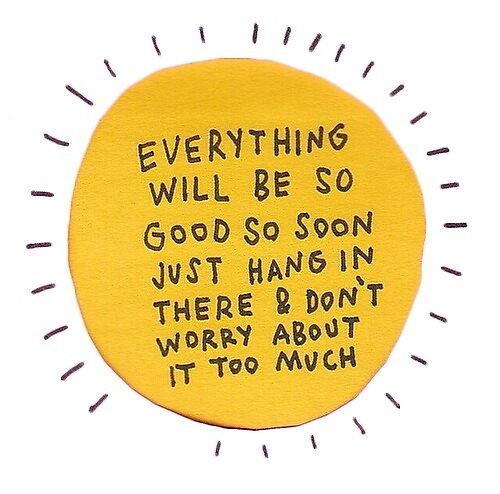 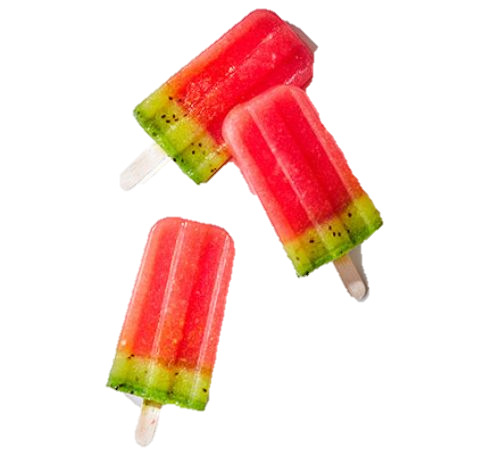 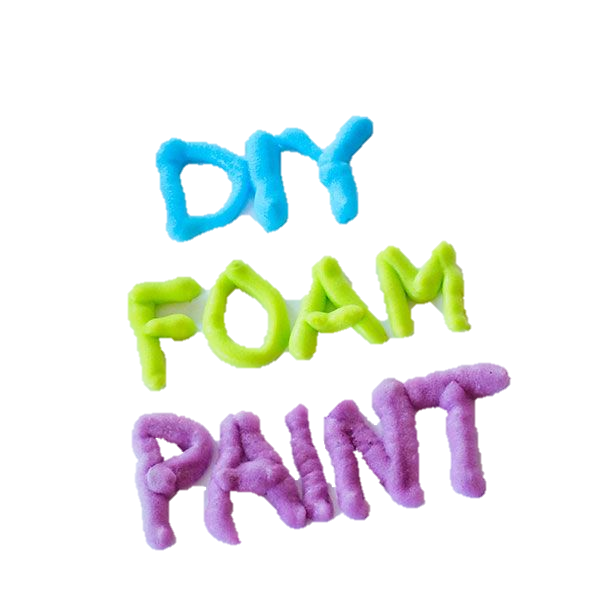 